ЛОГАРИФМИЧЕСКИЕ УРАВНЕНИЯ И НЕРАВЕНСТВА (ПОВТОРЕНИЕ)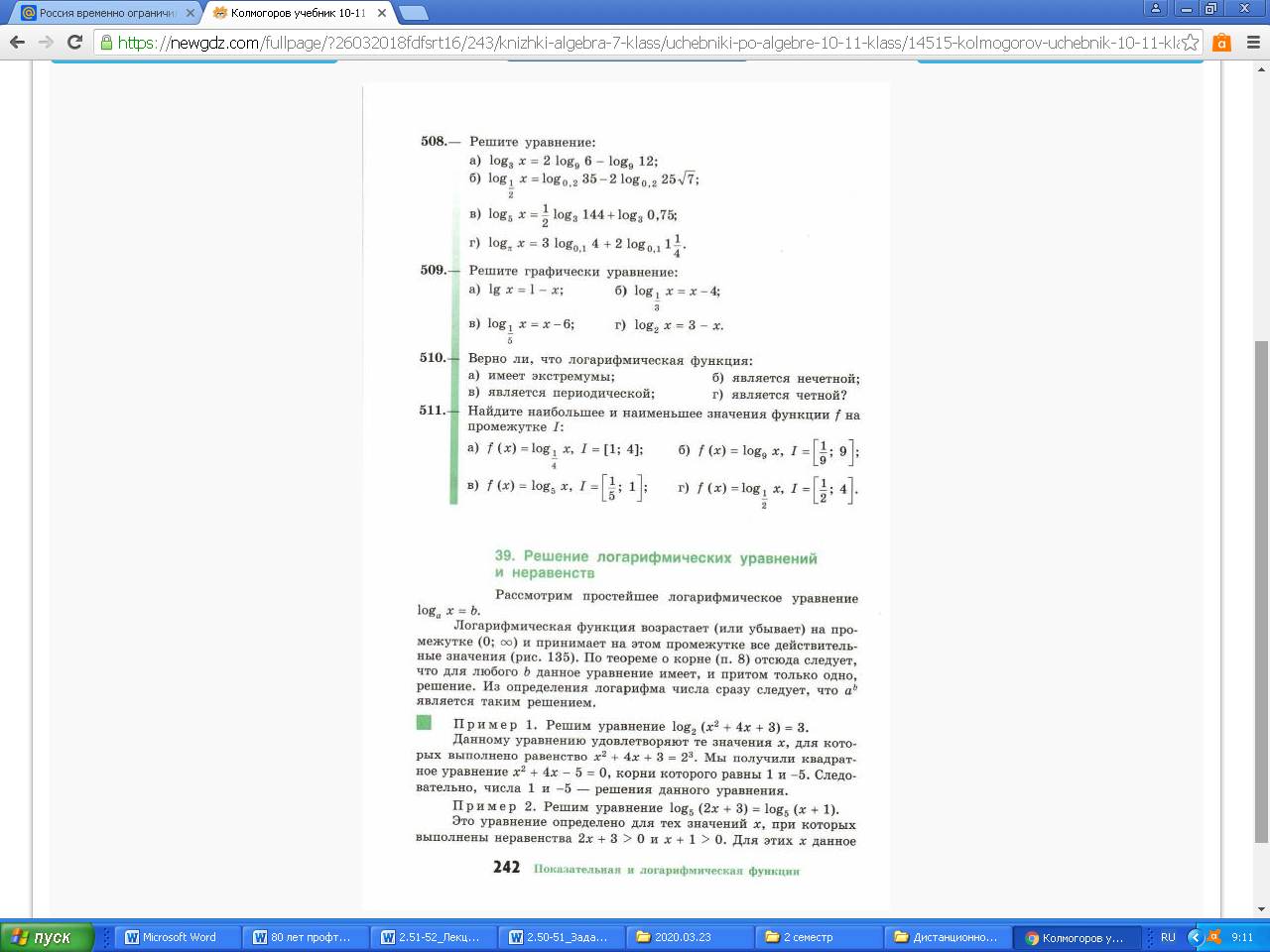 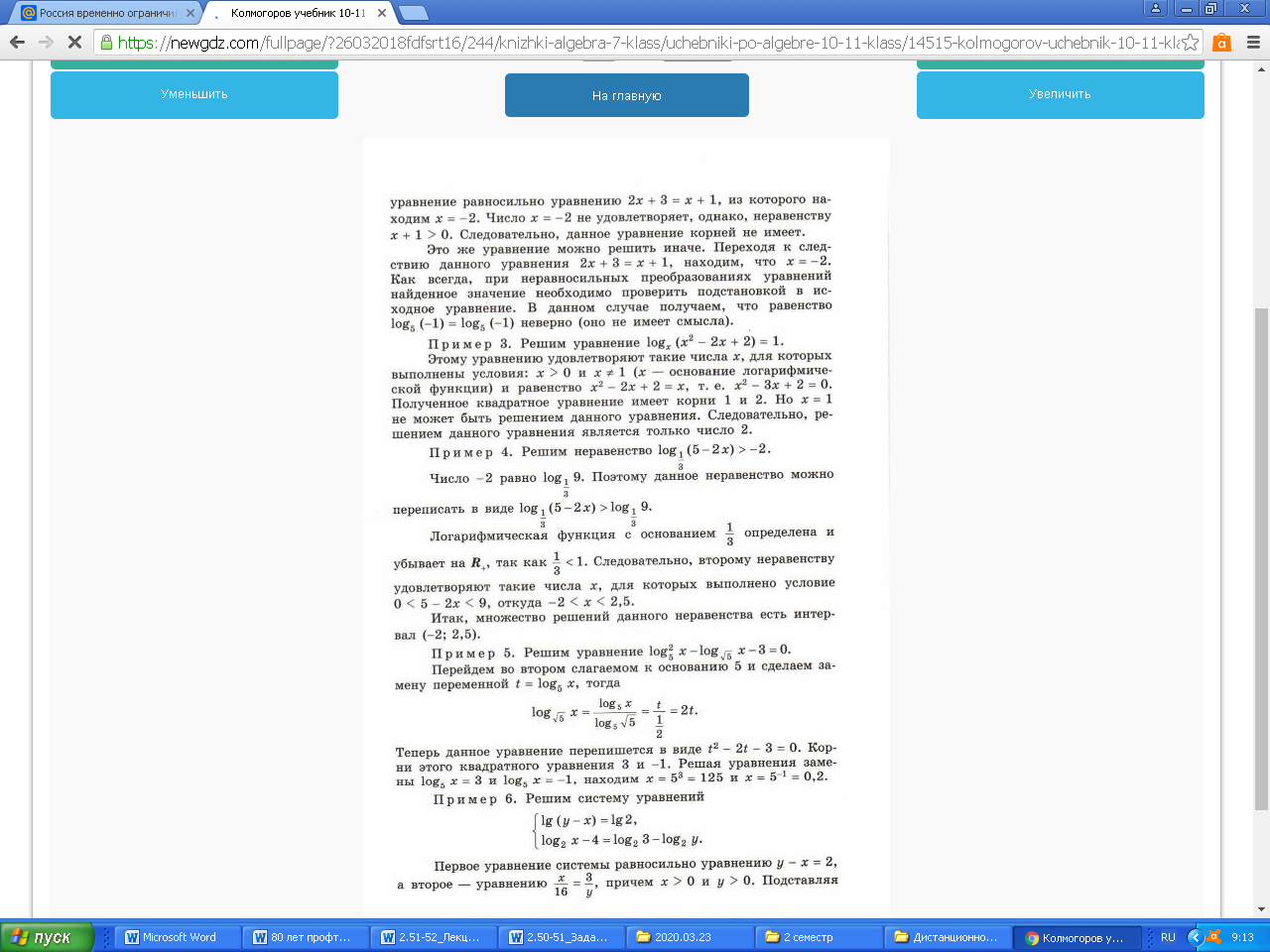 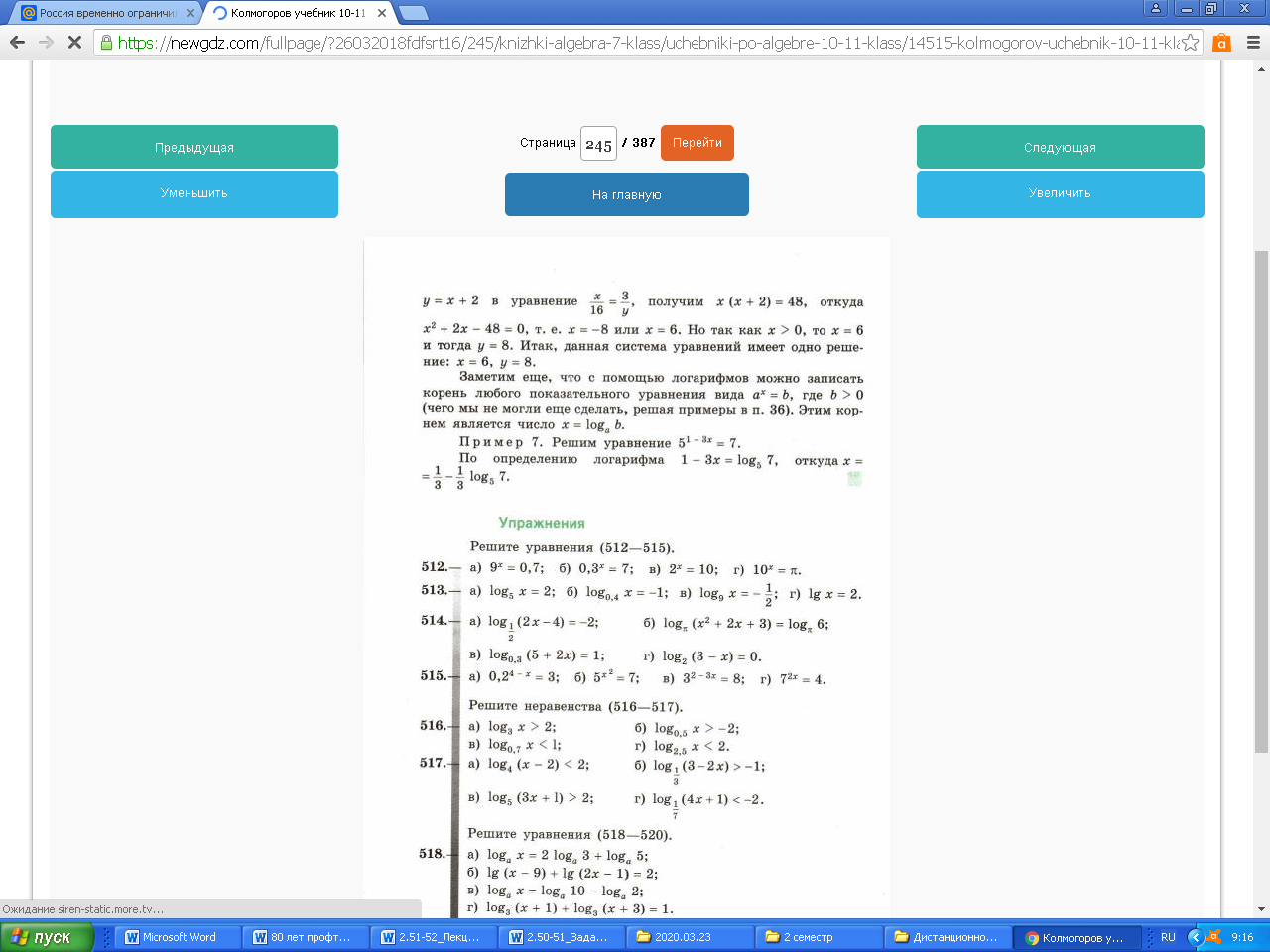 